			KAUNO  MOKYKLŲ ŽAIDYNĖS 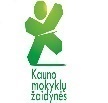                                         	               MERGINŲ TINKLINIO VARŽYBŲ POGRUPIAI„A“ pogrupis						„B“ pogrupisS.Dariaus ir S.Girėno gimnazija (2019 02 28d. )			V.Kudirkos progimnazija (2019 02 13d. )11.00 S.Dariaus ir S.Girėno gimnazija	- „Vyturio“ gimnazija		11.00 V.Kudirkos progimnazija – Senamiesčio progimnazija11.40 Vaišvydavos pagrindinė mokykla – LSMU gimnazija		11.40 J.Basanavičiaus gimnazija – Maironio gimnazija12.20 S.Dariaus ir S.Girėno gimnazija - Vaišvydavos pagrindinė mokykla	12.20 V.Kudirkos progimnazija – Senamiesčio progimnazija13.00 LSMU gimnazija – „Vyturio“ gimnazija			13.00 J.Basanavičiaus gimnazija – Maironio gimnazija13.40 S.Dariaus ir S.Girėno gimnazija – LSMU gimnazija		13.40 V.Kudirkos progimnazija – Maironio gimnazija14.20 Vaišvydavos pagrindinė mokykla – „Vyturio“ gimnazija		14.20 J.Basanavičiaus gimnazija – Senamiesčio progimnazija„C“ pogrupis						„D“ pogrupisJ.Urbšio katalikiška pagrindinė mokykla (2019 02 26d. )		J.Jablonskio gimnazija (2019 02 12d.)13.00 J.Urbšio katalikiška pagrindinė mokykla – „Saulės“ gimnazija	13.00 J.Jablonskio gimnazija – „Santaros“ gimnazija13.40 „Saulės“ gimnazija – „Aušros“ gimnazija			13.40 „Santaros“ gimnazija – Jėzuitų gimnazija14.20 J.Urbšio katalikiška pagrindinė mokykla – „Aušros“ gimnazija	14.20 J.Jablonskio gimnazija – Jėzuitų gimnazijaVaržybų vyr. teisėja Jurgita Juškienė (8 600 43087) 			    KAUNO MIESTO MOKYKLŲ ŽAIDYNĖS 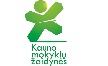 VAIKINŲ TINKLINIO VARŽYBŲ TVARKARAŠČIAI„A“ pogrupis						„B“ pogrupisS.Dariaus ir S.Girėno gimnazija (2019 02 27d. )			S.Dariaus ir S.Girėno gimnazija (2019 03 13d. )13.00 S.Dariaus ir S.Girėno gimnazija	- „Saulės“ gimnazija		13.00 LSMU gimnazija – „Aušros“ gimnazija13.40 „Saulės“ gimnazija - „Santaros“ gimnazija 			13.40 „Aušros“ gimnazija – Jėzuitų gimnazija14.20 S.Dariaus ir S.Girėno gimnazija – „Santaros“			14.20 LSMU gimnazija – Jėzuitų gimnazijaVaržybų vyr. teisėja Jurgita Juškienė (8 600 43087)